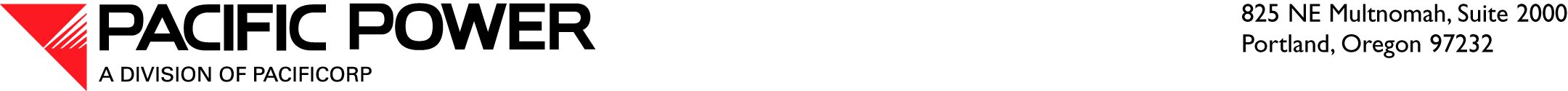 March 31, 2016VIA ELECTRONIC FILINGAND OVERNIGHT DELIVERYSteven V. KingExecutive Director and SecretaryWashington Utilities and Transportation Commission1300 S. Evergreen Park Drive SWP.O. Box 47250Olympia, WA 98504-7250RE:	Docket UE-140546—2015 Integrated Resource Plan UpdatePacific Power & Light Company (Pacific Power or Company), a division of PacifiCorp, submits for filing its 2015 Integrated Resource Plan Update (2015 IRP Update) with the Washington Utilities and Transportation Commission (Commission). The 2015 IRP Update describes resource planning and procurement activities that occurred since the 2015 IRP was filed, presents an updated load and resource balance, presents an updated resource portfolio consistent with changes in the planning environment, presents an updated action plan, and provides a status update on the action plan filed with the 2015 IRP.  The 2015 IRP Update is being submitted for informational purposes only.PacifiCorp requests confidential treatment for Appendix B of the 2015 IRP Update and requests that this information be treated as confidential information under RCW 80.04.095 and in accordance with WAC 480-07-160.  Appendix B, labeled as confidential, includes commercially sensitive economic analyses and business projections regarding the operation of the Company’s Naughton Unit 3.  This confidential business information is of significant value, and would expose the Company to injury if disclosure is unrestricted.  Therefore, the Company requests confidential treatment on the basis that the documents contain “valuable commercial information, including trade secrets or confidential marketing, cost, or financial information, or customer-specific usage and network configuration and design information,” as provided in RCW 80.04.095 in accordance with WAC 480-07-160(2)(c).  In an effort to improve transparency Pacific Power is also providing data disks for the 2015 IRP Update.  These disks support and provide additional details for the analysis described within the 2015 IRP Update document. Disk 1 is public and Disk 2 contains confidential information. Formal correspondence for this proceeding should be addressed as follows:It is respectfully requested that all formal data requests regarding this filing be addressed to the following:By E-mail (preferred):		datarequest@pacificorp.comBy regular mail:		Data Request Response Center				PacifiCorp				825 NE Multnomah Street, Suite 2000				Portland, OR 97232Informal inquiries may be directed to Ariel Son, Regulatory Projects Manager, at (503) 813-5410.Sincerely,R. Bryce DalleyVice President, RegulationEnclosurecc:	Chris McGuire	Jeremy TwitchellWashington Dockets PacifiCorp825 NE Multnomah Street, Suite 2000Portland, OR 97232washingtondockets@pacificorp.com Dustin TillSenior CounselPacific Power825 NE Multnomah Street, Suite 1800Portland, OR 97232dustin.till@pacificorp.com